Załącznik nr 1
DO JESIENNEGO KONKURSU FOTOGRAFICZNEGO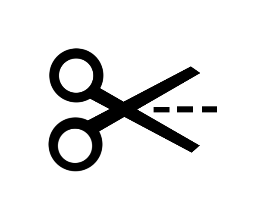 Wytnij i przyklej na odwrocie wywołanej fotografii Konkursowej (nie spinaj spinaczem oraz nie zszywaj razem ze zdjęciem)FOTOGRAFMODEL NR 1MODEL NR 2MODEL NR 3IMIĘ I NAZWISKOWIEKMIEJSCE ZAMIESZKANIAKATEGORIANR KARTYCZYTELNIKA